Little Drummers Pre-School
The Drummond Community Centre
Hedge End
SO30 2AD
02381 784187
littledrummerspre-school@hotmail.co.uk
Registered Charity No: 1020274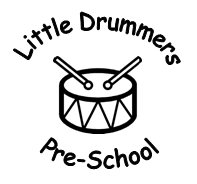 04	Health policyAlongside associated procedures in 04.1-04.6 Health, this policy was adopted by Little Drummers Pre-School on January 2024.AimOur provision is a suitable, clean, and safe place for children to be cared for, where they can grow and learn. They meet all statutory requirements for promoting health and hygiene and fulfil the criteria for meeting the relevant Early Years Foundation Stage Safeguarding and Welfare requirements.Objectives We promote health through:ensuring emergency and first aid treatment is given where necessary.ensuring that medicine necessary to maintain health is given correctly and in accordance with legal requirements.identifying allergies and preventing contact with the allergenic substanceidentifying food ingredients that contain recognised allergens.promoting health through taking necessary steps to prevent the spread of infection and taking appropriate action when children are ill.promoting healthy lifestyle choices through diet and exercise.supporting parents right to choose complementary therapies.pandemic flu planning or illness outbreak management as per DfE and World Health Organisation (WHO) guidanceLegal referencesMedicines Act (1968)Reporting of Injuries, Diseases and Dangerous Occurrences Regulations 2013 (RIDDOR)Control of Substances Hazardous to Health (COSHH) Regulations (2002)  Health and Safety (First Aid) Regulations 1981Food Information Regulations 2014Further guidanceAccident Record (Alliance Publication)Adapted by- Kirsty Simpson				Committee ChairpersonPosition- Manager					Emma BrisleySign- K.Simpson					Sign- E.BrisleyDate- 31.01.24					Date- 31.01.24